REPUBLICA MOLDOVA                                                       РЕСПУБЛИКА МОЛДОВА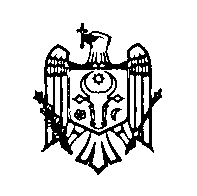            RAIONUL SOROCA                                                              РАЙОН СОРОКА               CONSILIUL COMUNAL                                                    СОВЕТ КОММУНЫ          Pîrliţa                                                          Пырлица                           MD 3030, raionul Soroca , s. Pîrliţa ( 230 ) 62-2 –38DECIZIE nr.18/5din  09.12.2021„Cu privire la acordarea premiului anual”      În baza art. 14 alin.(1) şi (3), din Legea privind administraţia publică locală (nr. 436/2006) ,  conform art. 211  al Legii privind sistemul unitar de salarizare în sectorul bugetar (nr. 270/2018),  Regulamentului privind modul de calculare şi plată a premiului anual personalului din unităţile bugetare, aprobat prin anexa nr. 10 din Hotărârea Guvernului RM  nr. 1231/2018, modificat prin Hotărîrea Guvernului RM cu privire la modificarea şi abrogarea unor hotărîri ale Guvernului (nr. 984/2020), Avizului favorabil al Comisie de specialitate, Cnsiliul comunal Pîrliţa DECIDE:1. A acorda premiul anual pentru rezultatele activității în anul 2021 , în mărime de 50 % din salariul de bază,  Dlui Gheorghe Buzurniuc, primarului comunei Pîrlița, din contul mijloacelor fondului de salarizare.2.  Responsabil de îndeplinirea prezentei decizii se pune în sarcina Dlui Gheorghe Buzurniuc, primarul comunei Pîrlița.Președintele ședinței                                                Contrasemnat Secretarul consiliului                                               Ciobanu DianaNota informativă la proiectul de decizie nr.18/5 din 09.12.2021„Cu privire la acordarea premiului anual”A executatCiobanu Diana, secretarul consiliului comunal Pîrlița     REPUBLICA MOLDOVA                                                       РЕСПУБЛИКА МОЛДОВА           RAIONUL SOROCA                                                              РАЙОН СОРОКА            CONSILIUL COMUNAL                                                    СОВЕТ КОММУНЫ          Pîrliţa                                                          Пырлица                           MD 3030, raionul Soroca , s. Pîrliţa ( 230 ) 62-2 –38Comisia de specialitateîn domeniul de activitate  economico- financiare , administrație publică, drept și disciplinăA V I Zdin „ 09”  decembrie  2021la proiectul deciziei consiliului comunal nr.18/5 ,,Cu privire la acordarea premiului anual,”	1. Comisia a constatat:1.1 Proiectul deciziei consilului comunal ,,Cu privire la acordarea premiului anual ,,se clasifică ca proiect al unui act administartiv cu caracter  normativ, adoptarea lui ţine de competenţa consiliului comunal.1.2.Partea dispozitivă a proiectului deciziei se încadrează în politicile Consiliului comunal în domeniul administrării finanţelor publice, patrimoniului public , specificat în Direcţiile Strategice de dezvoltare a comunei.1.3.Nota informativă de justificare a necesităţii adoptării proiectului deciziei specifică motivele iniţierii,analiza situaţiei şi resursele posibile.1.4.Implementarea deciziei  nu va  necesita alocarea resurselor financiare suplimentare din bugetul local.    2.  Comisia propune:2.1- iniţiatorul şi autorul să completeze textul proiectul cu ________________________________________________________________________________________________________________________________________________________________________________________________2.2- iniţiatorul şi autorul să modifice textul proiectul prin _________________________________________________________________________________________________________________________________________________________________________________________________2.3 – propune Consiliului comunal să adopte proiectul în :                                                  - redacţia propusă de autor ;                                                  - redacţie modificată cu includerea propunerilor stabilite.                   Preşedintele comisiei        __________    Cazac Igor                   Secretarul comisiei          __________      Caldari Zinaida Denumirea autorului şi, după caz, a participanţilor la elaborarea proiectuluiPrimăria comunei Pîrlița, Ciobanu Diana, secretarul consiliului2. Condiţiile ce au impus elaborarea proiectului de act normativ şi finalităţile urmăritePrin proiectul de decizie nr. 18/5  se propune acordarea premiului annual primarului comunei ]n conformitate cu prevederile legii privind sistemul unitary de salarizare.3. Descrierea gradului de compatibilitate pentru proiectele care au ca scop armonizarea legislaţiei naţionale cu legislaţia Uniunii Europene4. Principalele prevederi ale proiectului şi evidenţierea elementelor noi5. Fundamentarea economico-financiară6. Modul de încorporare a actului în cadrul normativ în vigoareProiectul de decizie se încorporează cu  art. 211  al Legii privind sistemul unitar de salarizare în sectorul bugetar (nr. 270/2018),  Regulamentului privind modul de calculare şi plată a premiului anual personalului din unităţile bugetare, aprobat prin anexa nr. 10 din Hotărârea Guvernului RM  nr. 1231/2018, modificat prin Hotărîrea Guvernului RM cu privire la modificarea şi abrogarea unor hotărîri ale Guvernului (nr. 984/2020)7. Avizarea şi consul/tarea publică a proiectuluiÎn scopul respectării Legii nr.239 din 13.11.2008 privind transparența în procesul decizional, Legii nr.100 din 22.12.2017 cu privire la actele normative, anunțul cu privire la inițierea proiectului de decizie a fost plasat pe panoul informativ a.primăriei şi pe pagina web a primăriei. Proiectul de decizie se prezință spre examinare și avizare Comisiilor consultative de specialitate. 8. Constatările expertizei anticorupțieNu este cazul9. Constatările expertizei de compatibilitateNu este cazul10. Constatările expertizei juridiceProiectul de decizie este elaborat în conformitate cu legislația în vigoare. Chestiunea propusă spre examinare ține de competența Consiliului comunal.11. Constatările altor expertizeNu este cazul